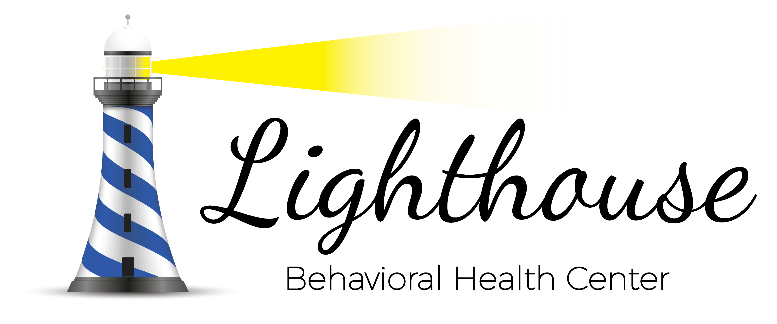 Mental Health Outpatient TherapistLighthouse Behavioral Health Center is a clinician owned, reputable mental health agency that aims to provide the highest quality of care to individuals in the greater Richmond area.  LBHC values its employees and their connection with our mission to empower individuals with emotional, behavioral, and social needs so that they can find happiness and reach their goals.  It is the quality and dedication of our employees that makes us great.  There is no greater commitment we can make as an organization than to support employee growth by giving the necessary resources to grow professionally and personally.  Our success as an agency depends upon the success of our team!  If you are a mental health professional that seeks to provide effective mental health treatment that is clinically and ethically driven, come join a dynamic team that shares the same mission as you! Lighthouse Behavioral Health Center is currently seeking full-time and part-time outpatient therapists.  Positions include providing therapy to children, adolescents, and/or adults with mental health needs (therapist preferences are considered). If interested, position allows therapist to facilitate groups and provide supervision for Residents in Counseling and Supervisees in Social Work.Qualified candidates must be either a Licensed Professional Counselor (LPC), Licensed Clinical Social Worker (LCSW), Licensed Clinical Psychologist (LCP) or Licensed Marriage and Family Therapist (LMFT) and have an active license in the state of Virginia. Position offers hourly and salary options.  There are also contract therapist positions available. Interested candidates please send resumes to szayhowski@lbhc.org. Please also include insurances that you are credentialed with (if any) and if you are interested in full-time, part-time or contract. Positions include the following benefits:Competitive payBonuses and incentives based on performance Paid time off (full-time only)Holiday pay (full-time only) CEU trainingsHealth and dental insurance with company contribution (full-time and some contract positions) IRA retirement plan with employer match (full-time only and some contract positions)Position advancement Policies that assist with no-show protectionElectronic Health Record system that significantly decreases time spend completing documentation while ensuring insurance requirements are metConstant referrals to ensure a full caseload (NO marketing required from therapists)Excellent and consistent administrative support (We also handle the credentialing!)Opportunities to be paid for providing clinical supervisionIn-house professional development opportunitiesOutstanding team culture that cultivates sound clinical treatment (consultation groups available but not required)